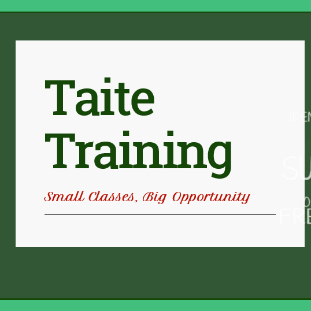 TAITE HEALTHCARE TRAININGELECTROCARDIOGRAM TECHNICIAN COURSE PAYMENT PLAN ENROLLMENT AGREEMENTTHIS PAYMENT PLAN OPTION IS DIVIDED INTO 5 PAYMENTS/5 MODULES. EACH PAYMENT WILL ALLOW THE STUDENT ACCESS TO ONE MODULE. THE STUDENT MUST COMPLETE EACH MODULE SUCCESSFULLY TO RECEIVE A CERTIFICATE OF COMPLETION SENT TO THE NATIONAL CERTIFICATION PROGRAM FOR EXAMINATION. NATIONAL EXAMINATION IS $160EACH MODULE IS $160 EACH. BRINGING THE COURSE TOTAL TO 			$800NATIONAL EXAMINATION IS AN ADDITIONAL						$160									TOTAL		$960THE STUDENT MUST COMPLETE, SIGN AND DATE THIS FORM, SEND IN THEIR DRIVERS LICENSE AND SOCIAL SECURITY CARD TO ADMINISTRATION@TAITETRAINING.INFO. TO APPLY FOR THIS PAYMENT PLAN. ONCE PLAN IS APPROVED THE STUDENT WILL BE ALLOWED TO PURCHASE THE FIRST MODULE AT HTTPS://WWW.THTREMOTELEARNING.COM STUDENT INFORMATION REQUIRED:LEGAL NAME FIRST AND LAST								MAILING ADDRESS										PHONE NUMBER										EMAIL ADDRESS										I CERTIFY THAT I UNDERSTAND THE PAYMENT ARRANGEMENT FOR THIS COURSE. I ALSO UNDERSTAND, I HAVE 90 DAYS TO COMPLETE PAYMENTS AND FINISH ALL COURSE REQUIREMENTS.STUDENT SIGNATURE								DATE											